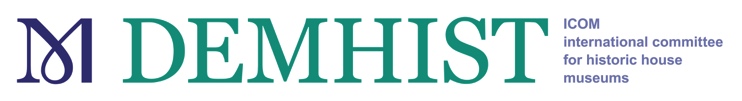 Application for DEMHIST Special Project Grant 2024
 	Deadline of Application: March 31 2024
Grant notification: April 30 2024Please return this completed form SAVED AS PDF and supporting documents 
to: secretary@demhist.icom.museum with the subject line: DEMHIST Special Project Grant 2024 Any related questions can be sent to ICOM DEMHIST International Committee at: Cecilia Casas Desantes, DEMHIST secretaryEmail: secretary@demhist.icom.museumApplicant DetailsApplicant DetailsApplicant details: Last name(s) // First name(s)OrganizationPosition in your organizationICOM Membership numberICOM member sinceDEMHIST member sinceProposed project: (please mark option)Workshop   ____             Symposium   ____  Publication   ____                    
Other (please specify) ________Proposal (up to 200 words)
please attach supporting documents as appropriateIntended audienceDoes the project intend to address any sustainable development goals?Total project budget(Please attach detailed budget as a separate document)Requested grant from Demhist (in euro)TIMELINE for project (Please attach separate page if needed)Professional AddressProfessional AddressCity                                                      Postal code                               CountryCity                                                      Postal code                               CountryTelephone numberE-mailDate Applicant’s SignatureThis application form shall not be considered if all fields are not filled in